Дорогой друг!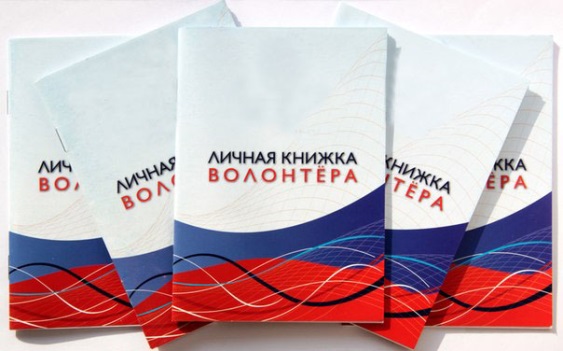 Добровольческий корпус ПСТГУ http://pstgu.ru/soc/dobrovol_korp2/ является официальным оператором Мосволонтера и имеет право выдачи Личных книжек волонтера.Чтобы получить Личную книжку волонтера, Вам нужно:Вступить в Добровольческий корпус ПСТГУ, пройдя электронную регистрацию, заполнив короткую анкету https://goo.gl/forms/YDxykx47032XjCWG2 Сообщить о своем желании получить книжку волонтера Викентию Генриевичу и предоставить ему все необходимые документы.Получить Личную волонтерскую книжку по мере ее готовности (сроки готовности от 14 до 30 дней). О готовности ЛКВ Вам будет сообщено по телефону или электронной почте.Принимать участие в мероприятиях Добровольческого корпуса и ставить отметки учета своего волонтерского стажа.Список документов для оформления Личной книжки волонтераЗаявление на выдачу Личной волонтерской книжки Согласие от родителей/опекунов, если Вам еще нет 18 лет, (образец прикреплен к данному письму).Согласие на обработку персональных данных волонтера;Копию свидетельства о рождении или паспортаДве фотографии формата 3*4:фон фотографий: белый или светлый; цветовая гамма: черно-белые или цветные;людям, постоянно носящим очки, необходимо сфотографироваться  в них, но цвет стекол очков, а также качество фотографии должны позволять отчетливо видеть глаза;лицо должно быть сфотографировано строго в анфас, с мимикой (выражением), не искажающей его черты, без головного убора;изображение на фотографии должно быть резким, чётким.Добровольческий корпус ПСТГУ№______________________________Заявлениена выдачу личной книжки волонтёраПрошу Вас выдать мне личную книжку волонтёра для подтверждения и учёта моей волонтёрской деятельности. Фамилия _________________________________________________________________ Имя ______________________________________________________________________ Отчество _________________________________________________________________ 1. Возраст (полных лет)_____________________________________________________ 2. Дата рождения (чч/мм/гг)_________________________________________________ 3. Место рождения _________________________________________________________ 4. Гражданство ____________________________________________________________ 5. Название учебного заведения _____________________________________________ 6. Образование (факультет, специальность, курс/класс) _______________________7. Адрес проживания ______________________________________________________ 8. Телефон (моб.)___________________________________________________________ 9. E-mail __________________________________________________________________ 10. Vkontakte______________________________________________________________ Волонтёрская деятельность: 1. Почему Вы решили стать волонтёром? Что Вас мотивирует? __________________________________________________________________________ 2. Опыт волонтёрской деятельности (указать названия мероприятий)? __________________________________________________________________________ 3. Интересы/увлечения_______________________________________________________ 4. Какую волонтёрскую организацию Вы представляете? Добровольческий корпус ПСТГУ Достоверность сведений, указанных выше, подтверждаю«____» _________ 2018 год ______________________     _____________________ (ФИО)                                                            (подпись) *Все поля являются обязательными к заполнению(от родителей)СОГЛАСИЕна подписание Согласия на обработку персональных данных волонтёра ГБУ города Москвы «Мосволонтёр»__________________________________________________________ (ФИО волонтёра) Я, _______________________________________________________________________, паспорт серия________№_____________________, выдан _______________________, ________________________________________________когда______________ зарегистрированный(ая) по адресу: ____________________________________ __________________________________________________________________________, являясь законным представителем (мать, отец, опекун) несовершеннолетнего __________________________________________________________________________, (ФИО волонтѐра) _______________ года рождения, свидетельство о рождении _______________________________, выдано Отделом ____________________________ ____________________когда____________, паспорт серия ______ номер ___________, выдан_____________________________________________________________________ когда______________, настоящим даю свое согласие на подписание им Согласия на обработку персональных данных для получения Личной книжки волонтѐра. _______________________________________________/___________________ (ФИО полностью)                                                                                          (Подпись) __________________ (Дата) СОГЛАСИЕ на обработку персональных данных волонтёра ГБУ города Москвы «Мосволонтёр» 1. Фамилия, имя, отчество, дата рождения Документ, удостоверяющий личность Адрес регистрации ВУЗ, курс, группа/класс Контактный телефон Адрес электронной почты Я, ___________________ ____________________________ ____________________________________________________________________________________ (далее Субъект), (фамилия) (имя) (отчество) дата рождения____________________ паспорт серия _____________ номер _______________, кем и когда выдан ____________ ___________________________________________________________________________, паспорт серия _____________ номер _______________, кем и когда выдан ____________ ___________________________________________________________________________, зарегистрированный по адресу: ____________________________________________________________________________________, зарегистрированный по адресу: ____________________________________________________________________________________, __________________________________________________________________________________________________________________. __________________________________________________________________________________________________________________. Тел.: ________________________________, _________________________________, Тел.: ________________________________, _________________________________, e-mail _______________________________________________ e-mail _______________________________________________ даю своё согласие ГБУ города Москвы «Мосволонтёр» (далее – Организация) на использование и обработку моих персональных данных в открытом доступе в соответствии с принципами работы Организации и с учётом требований Федерального закона от 27.07.2006 № 152-ФЗ «О персональных данных». даю своё согласие ГБУ города Москвы «Мосволонтёр» (далее – Организация) на использование и обработку моих персональных данных в открытом доступе в соответствии с принципами работы Организации и с учётом требований Федерального закона от 27.07.2006 № 152-ФЗ «О персональных данных». 2. Оператор, получивший согласие на обработку персональных данных Государственное бюджетное учреждение города Москвы «Ресурсный центр по развитию и поддержке волонтёрского движения «Мосволонтёр» (ГБУ города Москвы «Мосволонтёр») 3. Цель обработки персональных данных - своевременное информирование о предстоящих мероприятиях; - создание и ведение базы данных волонтёров; - помощи в реализации идей и инициатив студентов; - предоставления информации о видах деятельности, в которых волонтёры могут принять участие; - максимальная включенность в работу Организации; 4. Перечень обрабатываемых персональных данных - фамилия, имя, отчество, - дата рождения; - документ, удостоверяющий личность (вид документа, его серия и номер, кем и когда выдан); - место регистрации; - место обучения (группа и курс обучения); - телефоны (в том числе мобильный); - адрес электронной почты; - адрес страницы в социальных сетях. Субъект даёт согласие на обработку Оператором своих персональных данных, то есть совершение, в том числе, следующих действий включая без ограничения: Субъект даёт согласие на обработку Оператором своих персональных данных, то есть совершение, в том числе, следующих действий включая без ограничения: 5. Перечень действий с персональными данными Обработку (включая сбор, систематизацию, накопление, хранение, уточнение (обновление, изменение), использование (в том числе передача), обезличивание, блокирование, уничтожение персональных данных при этом общее описание вышеуказанных способов обработки данных приведено в Федеральном законе №152-ФЗ от 27.07.2006 г., а также на передачу такой информации третьим лицам, в случаях, установленных нормативными документами в вышестоящих органах и законодательством 6. Способы обработки оператором персональных данных с использованием: автоматизированных средств обработки персональных данных; без использования средств автоматизации. 7. Срок действия и порядок отзыва согласия Настоящее согласие на обработку персональных данных действует бессрочно со дня его подписания и подлежит постоянному хранению в архиве Организации. 